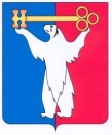 АДМИНИСТРАЦИЯ ГОРОДА НОРИЛЬСКАКРАСНОЯРСКОГО КРАЯПОСТАНОВЛЕНИЕ15.06.2017	                                      г. Норильск 					 № 247О внесении изменений в постановление Администрации города Норильска 
от 16.08.2016 № 438В целях урегулирования отдельных вопросов применения правил и оснований принятия решения о признании безнадежной к взысканию задолженности по платежам в бюджет муниципального образования город Норильск,ПОСТАНОВЛЯЮ:Внести в постановление Администрации города Норильска от 16.08.2016 № 438 (далее – Постановление) следующие изменения: Пункт 2 Постановления изложить в следующей редакции:«2. Муниципальным казенным учреждениям, находящимся в ведении Администрации города Норильска, руководствоваться Порядком, утвержденным пунктом 1 настоящего постановления, в части определения случаев признания задолженности безнадежной к взысканию; документов, на основании которых принимается решение о признании задолженности безнадежной к взысканию и подлежащих представлению в комиссию по поступлению и выбытию активов, созданную в учреждении; содержания проекта решения.».Пункт 6 Постановления дополнить предложением следующего содержания: «Решение такой комиссии по поступлению и выбытию активов утверждается руководителем муниципального казенного учреждения муниципального образования город Норильск и является основанием для списания безнадежной к взысканию задолженности.»Настоящее постановление вступает в силу с даты его подписания.Опубликовать настоящее постановление в газете «Заполярная правда» и разместить его на официальном сайте муниципального образования город Норильск.Руководитель Администрации города Норильска			       Е.Ю. Поздняков